Återställning av dator från inloggningsskärmenDetta gäller och kan utföras av ägaren av datorn.Kom ihåg att koppla in strömadaptern till din dator!Vid inloggningsrutan/låsskärmen, Tryck Ctrl+Windowsknappen+R samtidigt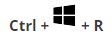 Skriv in din skolmejladress och ditt lösenord och tryck Enter eller pilknappen.Nu börjar din dator att återställs, detta kan ta en stund!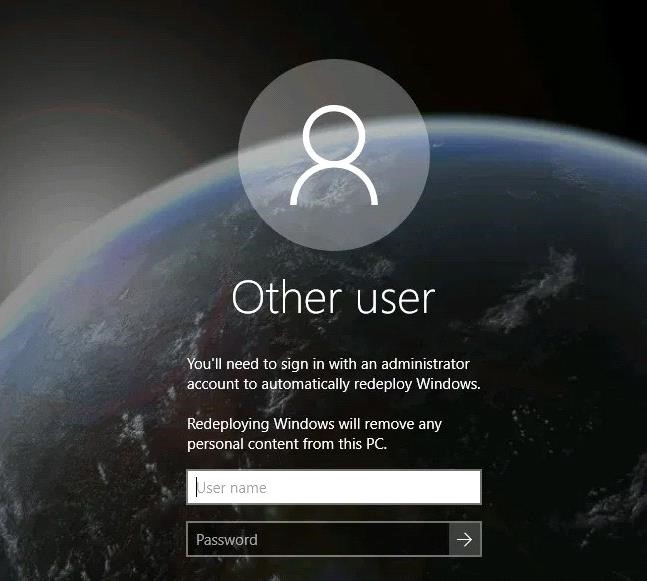 